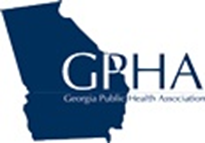 Officer AgreementOfficer Qualifications:Officers must be a GPHA member in good standing for three consecutive years.Officers must be able to attend four board meetings a year.Officers must be able to serve without having any conflicts of interest.Officers must adhere to the missions and goals of GPHA.Officers must conduct themselves with integrity while conducting board business.You must return this form to GPHA to have your name placed in nomination.  If GPHA does NOT receive this form by the due date, we will assume you are NOT interested in serving as an officer of the GPHA Board.I have read the qualifications above and agree that I am a qualified candidate for the GPHA Office nominated.  I have cleared my service on this board with the appropriate management at my place of employment, if applicable.ORI am signing and faxing this paper back because I do not wish to be considered for an office of the GPHA Board.My typed name below signifies my signature.Nominee’s Signature:  	Organization:  Date:  This signed form must be emailed to Nominating Committee Chair Dr. Lawton Davis at President-Elect@gapha.org by close of business on January 18, 2019.